Tables In WordHow to add a Table to a Word document:On the Insert Ribbon, click the drop-down arrow for table and then drag your cursor over the number of cells that you would like and click: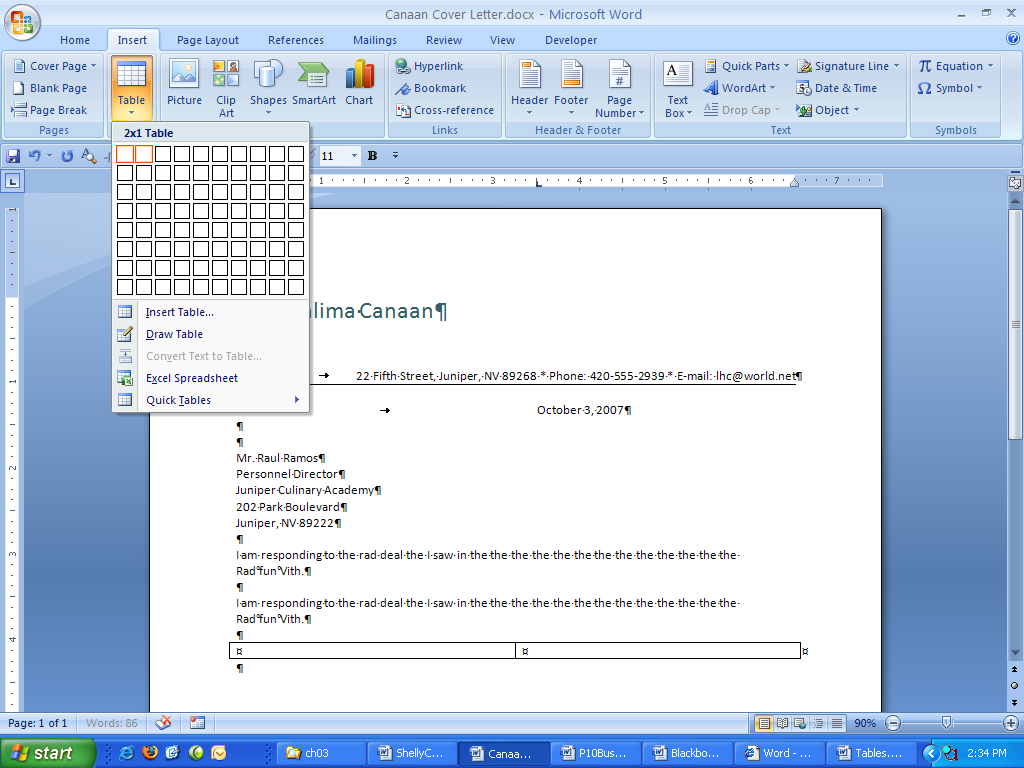 After you create a table, the Design and Layout Ribbons appear: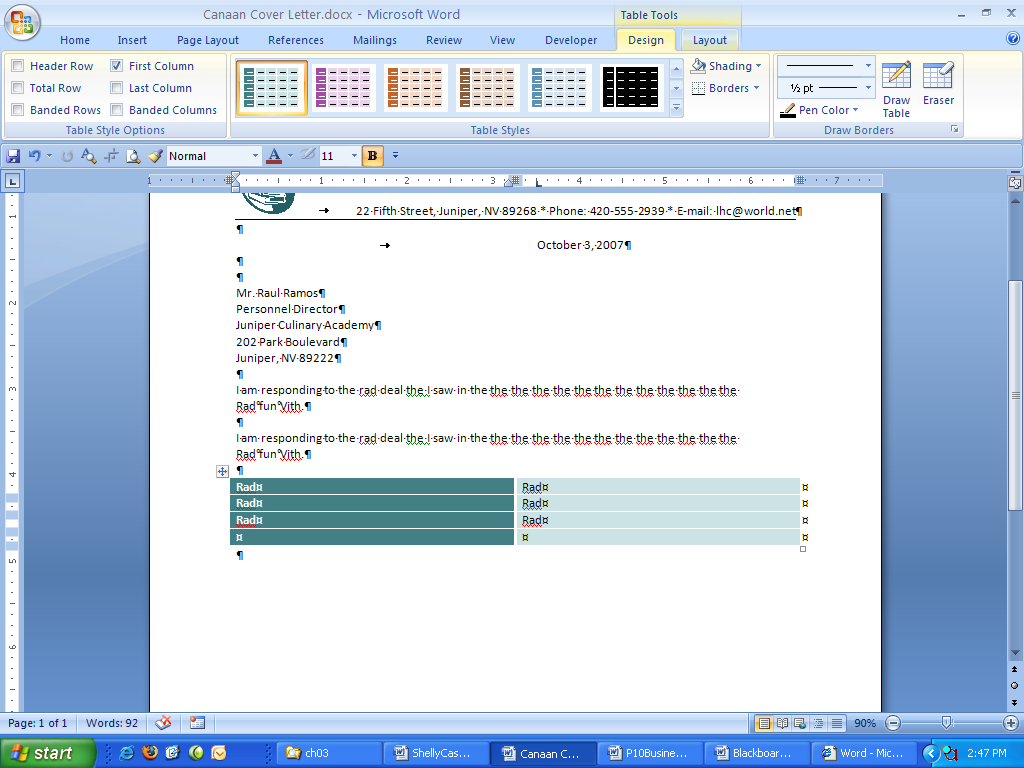 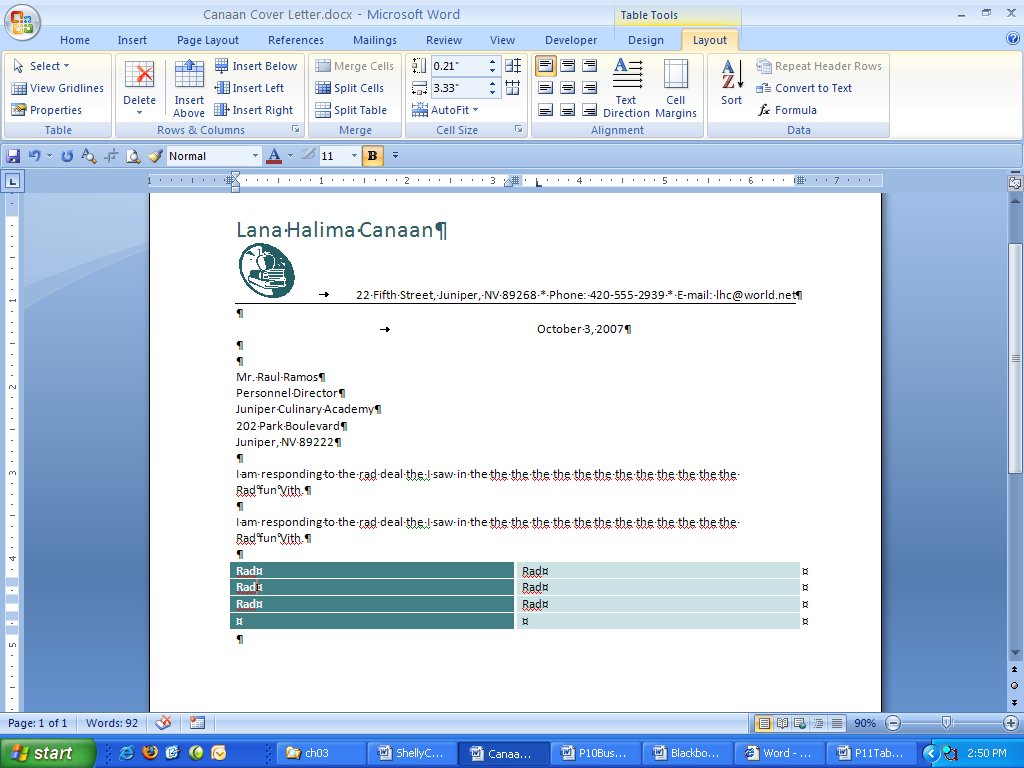 Table from ExcelMake a table in Excel, Copy, go to Word, click on the Paste drop-down arrow in the Clipboard group on the Home Ribbon, point to and click on the Paste Special item, click Paste Link and “Microsoft Office Excel Worksheet Object”, OK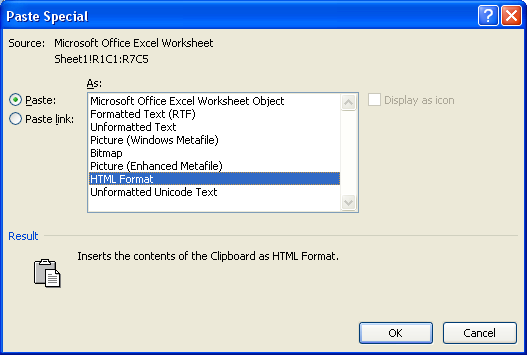 Table aspects:Cell = intersection of row and columnContent = “words, pictures, etc.” in cellsTab moves cursor forwardCtrl + Tab = TabShift Tab moves cursor backwardsEnter adds new line to cellCursor for highlighting cell is little black diagonally pointing arrowPoint at edge of cell to seeCursor for highlighting row is large white diagonally pointing arrowPoint at beginning of row to seeCursor for highlighting column is small black downward pointing arrowPoint at top of a column to seeTable resize handle is in lower right corner – you have to move cursor to it until you see a diagonally pointing arrow, and then click and drag.Table Move Handle is in upper left corner (this selects the whole table)Cursor for changing size of cell looks like two thin vertical lines with black horizontally pointing arrowsPoint at the line between two cellsTo Insert Row/Column, point to Row/Column, then right-click and point to InsertTo merge cells, highlight more than one cell, right-click, click on mergeTo split cells, highlight one cell, right-click, click on splitTo align cell content, right-click cell and point to cell alignment